OFICIO MÚLTIPLE N.º 198–2022– MINEDU/VMGI-DRELM-UGEL.02-AGEBREWEBINAR “EL USO DE PLATAFORMAS Y HERRAMIENTAS DIGITALES” dirigido a docentes y directivos.La reunión se encuentra en el siguiente enlace:https://youtu.be/3KJGZdR7DtAAGEBRESMP, 22 de junio de 2022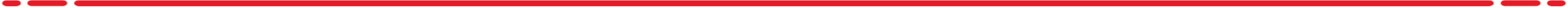 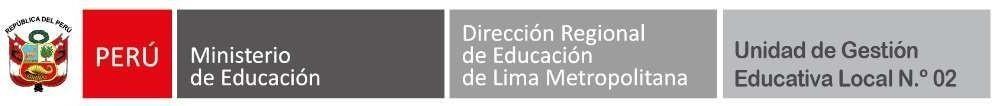 COMUNICADO